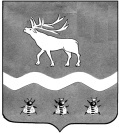 Межведомственная комиссия по охране труда в ЯКОВЛЕВСКОМ МУНИЦИПАЛЬНОМ РАЙОНЕ692361, с. Яковлевка, пер. Почтовый, 7, т./ф. (42371) 91620 Р Е Ш Е Н И Еот «25» марта  2019 года   11.30     В связи с тем, что с 26 августа 2016 года работники ИП Обытоцкий М.И. переведены  в ООО «Водоканал - Сервис»  и по состоянию на 25 марта 2018 года у индивидуального предпринимателя Обытоцкий М.И. найм работников не производился, межведомственной комиссией по охране труда в Яковлевском муниципальном районе принято решение, вопрос: «О выполнении МВК по охране труда в Яковлевском муниципальном районе от 28 марта 2018 года «О работе администрации ИП Обытоцкий Михаил Иванович по соблюдению законодательства об охране труда»» снять с контроля. Председатель межведомственной комиссии   по охране труда в Яковлевском районе,первый заместитель главы Администрации Яковлевского муниципального района                                 С.И.Левченко                          О выполнении МВК по охране трудав Яковлевском муниципальном районе от 28 марта 2018 года «О работе администрации ИП Обытоцкий Михаил Иванович по соблюдению законодательства об охране труда»